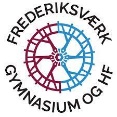 Referat af Bestyrelsesmøde på Frederiksværk Gymnasium og HF 29. august 2022 Tilstede: Helle Lunderød  (HL), Michael Thomsen (MT), Martin Boysen (MB), Kim Dam-Johansen (KDJ),  Kristoffer Kaae Kjærgaard (KKK), Wenche Fogsgaard  (WF), Michael Bie Andersen (MBA), Jens Grønlund (JG), Søren Møller (MOE), Silke Cheri Kronbak (SCK), Anton Lykke Jensen(ALJ), Mette Karmann (MK), Peter Brink (PB)Referent: Connie Lykke MikkelsenDagsorden:Godkendelse af dagsordenFormanden bød velkommen. Dagsordenen blev godkendt.Godkendelse af referat fra mødet den 23.maj 2022Referatet er godkendt.Orientering fra formanden, herunder velkommen til Michael Bie Andersen, nyt medlem af bestyrelsen på vegne af FH HovedstadenFormanden bød Michael Bie Andersen og Silke Cheri Kronbak (formand for elevrådet) velkommen, samt velkommen tilbage til Michael Thomsen.Herefter præsenterede bestyrelsesmedlemmerne sig. Konstituering af bestyrelsenFormand - HLNæstformand - KKKOrientering fra rektor, herunder skoleårets opstart, medarbejderstatus, bygninger (kort orientering fra Michael Thomsen efter gennemsyn af tag), kantine mvSkoleårets startDet nye skoleår har været i gang i 2½ uge. Vi har pr d.d. 44 elever i 1.hf og 124 elever i 1.g. Der har som sædvanlig været en del ind- og udmeldelser fra skoleårets start, særligt i 1. hf, og der kan godt komme lidt flere. Vi er lidt over de budgetterede 120 stx men under de 50 1. hf’ere.Der er ansat tre nye lærere udefra på deltid fra skoleårets start: En barselsvikar for Daniel Simonsen i historie og religion frem til efterårsferien og to barselsvikarer for Julie Gammelby i hhv. biologi og idræt for hele skoleåret. Der er en deltidssygemelding hos en lærer, desværre for 3. år i træk efter sommerferien.To lærere er i pædagogikum i dette skoleår: Philippa Krug i engelsk og Christel V. Rasmussen i samfundsfag og naturgeografi. Begge lærere har været på skolen som årsvikarer i de sidste to skoleår. En lærer ansat i mange år, Pernille Højte, valgte at gå på pension i sommer. I ledelsen havde både Mette Karmann og Thomas Bo Jørgensen 25-års jubilæum den 1.august.Årets musical er blevet afsløret, og auditions til skuespil er afholdt. Sister Act (Halløj i klostret) løber af stablen 30/11-3/12 under vanlig ledelse af Jens Grønlund og Daniel Simonsen – med hjælp fra flere gode lærerkræfter.Vi afvikler mundtlig sygeeksamen i denne uge med prøver alle ugens fem dage. En 2.hf-elev, der var sygemeldt i maj-juni, bliver student på fredag. Det fejrer vi lidt for hende.KantineKirsch og Co. har svært ved at få det til at løbe rundt og har derfor anmodet en række skoler, herunder os, om forhøjet løntilskud. Det har vi alle sagt nej til og har i stedet sagt ja til en bredere profilering af kantinen. Der vil komme en række nye tiltag, bl.a. ansættelse af en lille gruppe elever, en app med bestillingsmulighed, konkurrencer mm. Og vi skal i højere grad appellere til elever og ansatte om at bruge kantinen mere, hvis vi skal gøre os forhåbninger om fortsat at have en kantine.Studierejser – der er flere overvejelser om nye rejseformer i bæredygtighedens og dannelsens tegn. JG fortæller mere om 2.y’s tur. JG skal afsted med 2.y på togtur til Prag, Wien og München. Det bliver sjovt at prøve noget nyt, som også er mere klimavenligt.MOE fortæller, at der også er fokus på bæredygtighed i GL-regi. Når flere gymnasier går sammen, kan man forhåbentlig presse priserne på rejsebureauerne.PB har haft et rigtigt godt møde med den nye lokalbetjent. Han vil bl.a. starte SSP samarbejdet op igen. Han kommer til en morgensamling og præsenterer sig selv. Han vil også have fokus på, hvad der sker efter gymnasiefesterne slutter.Introfest 9. septemberVi holder introfest den 9. september. Som noget nyt, for at lægge en dæmper på forfesterne og en del nye elevers frygt for disse, både i lyset af skandalen hos Lokalbanen sidste år og den megen fokus på unges alkoholindtag, skal de nye elever møde allerede kl. 18.30 til fællesspisning i klasserne med medbragt mad, til gengæld får de indgangen gratis. Der deltager også en lærer i spisningen. De øvrige elever kommer kl. 20 – 21.PB taler med Frederiksborg Amts Avis på onsdag om alkohol og uddannelse.Alkoholmålere. Billetten refunderes, hvis man er alkoholfri når man kommer. Vi gør det lidt for sjov denne gang. Vi har planer om at indføre en alkohol test af eleverne. Forstået på den måde at hvis eleverne møder til en fest uden at have drukket alkohol, vil vedkommende på refunderet indgangsbilletten. Ved denne fest vil vi lave en ”Promillecafé”, hvor eleverne kan blive målt, hvis de ønsker det.SCK - Det er vigtigt at kommunikere ud, at det ikke er PBs idé, men at det kommer oppefra.KDJ spørger om, hvad de andre gymnasier i vores område gør. PB svarer, at de gør stort set det samme som os. Ingen serverer noget der er stærkere en 4,6%.Vi vil også holde forskellige cafeer med og uden alkohol i løbet af skoleåret.MT synes, at det lyder som en god idé, at prøve på at sørge for, at de unge møder op ædru. Det kan forhåbentlig også give mere salg i kantinen.PB vil undersøge, om man kan lave en slags ”Happy hour” eller billigere priser når 1.g eleverne er her alene.ALJ synes, at eleverne ændrer holdning, når de erfarer, at det nye set up omkring afholdelse af introfesten ikke udspringer af en idé, skolen selv har fået, men at det kommer centralt fra.Skolen er udvalgt til at deltage i projekt i samarbejde med Region Hovedstaden, som stiller nogle ressourcer til rådighed for sundere alkoholvaner. PB, MK, SCK og ALJ holdt møde med regionen, Kræftens Bekæmpelse og Alkohol og Samfund før sommerferien, og der kommer en række indsatser i løbet af efteråret. MOE fortæller at afskaffelse af druk på introturene er blevet gennemført i etaper. Nu er alle glade for det.

MB opfordrer til, at det vil være godt, hvis de lokaler gymnasier kan gå sammen om en fælles politik. Så bliver eleverne heller ikke så utilfredse.MT siger, at kampen mod rygning også er højt prioriteret.PB fortæller, at der i lighed med de tidligere år, tilbydes rygestop kurser både i efteråret og foråret. Derudover kommer ”Act on it” igen i år.Desværre finder vi stadig mange snus poser rundt omkring.ALJ henviser til et projekt i Halsnæs Kommune - Lær at takle – depression og angst. Det er godt, at der også fokus på det.Kvalitetstilsyn:Vi har iværksat et helskoleprojekt i aktionslæring. Projektet er sat i søen som opfølgning på et kursus for hele ledelsen i sidste skoleår. Ulla Nedergaard, selvstændig konsulent og supervisor, stod for pædagogisk eftermiddag i sidste uge, og forløbet vil vare ca. 5 måneder.PB kunne have bragt punktet op under sit første punkt om nyt fra skolen, men har valgt at tage det med her, fordi aktionslæringsprojektet er et af de tiltag vi gør os for at forbedre trivslen, især for vores hf’ere.Andre tanker om tiltag:Flere fagpakke- og trivselsdage/hyggedageMere feed-forwardKlassens time i ledige moduler, måske ugentligt i beg., senere månedligt (en gåtur, lektieovervejelser mv)Ny start - klassedannelseÅrsagsforklaringer:DiagnoseeleverMeget blandet elevgruppeOrientering fra elevrepræsentanterElevrådet konstituerede sig sidste mandag. SCK blev valgt uden modkandidater. Tre elevrådsmedlemmer stillede op til næstformandsposten. ALJ blev valgt med et klart flertal.Der er stor opbakning bag elevrådet. Alle klasser er repræsenteret. Der er nedsat 6-7 udvalg med min 10 i hver. Festudvalget etableres efter introfesten. Der er også nedsat et kantineudvalg, som skal have tættere samarbejde med Kirsch & Co. end tidligere. ALJ finder indsatsen vigtig og er derfor med i udvalget.Eleverne glæder sig til årets Musical, som der også er stor opbakning til.SCK fortæller, at i år skal der også udarbejdes en årsplan. Der skal bl.a. være fokus på andre ting end fester. På et længere møde den 13. september, skal der bl.a. diskuteres vedtægter, festudvalg mv. Der er mange elever, der glæder sig til et nyt år.ALJ fortæller, at FVGH nogle steder har et dårligt ry, men de elever der starter her, er glade for at gå her. KDJ spørger, hvad rygterne siger?ALJ forklarer, at der er mange rygter om at man ikke lærer noget på FVGH, at der er dårlige lærere – det giver en negativ omtale i Hundested. ”Det er bøller fra Frederiksværk der ødelægger det hele”.ALJ - vi skal gøre mere ud af at fortælle den gode historie.MK synes, at det er en fornøjelse, at så mange elever gerne vil være med i elevrådet. SCK siger, at det ikke bliver så hårdt at starte det op i år, fordi forarbejdet var så godt sidste år.HL lukker punktet ved at udtrykke glæde over den gode repræsentation i bestyrelsen.Orientering fra medarbejderrepræsentanterMOE er enig i at lærerne ikke er dårlige på FVGH. Vi er gode til at løfte alle elever.APV skal afholdes i år. Vi taler mere om den, når den er gennemført.JG fortæller, at årets første PR afholdes på tirsdag.Vi har oversat teksterne i musicalen og er snart klar til at gå i gang. Vi har også styr på, at alle rettigheder er godkendt. Rollelisten offentliggøres i morgen.PB fortæller at vi på PR-mødet også får besøg af en af en lærer fra Frederikssund Gymnasium der skal fortælle om projektet MakerVærket.Orientering omkring skolens økonomi, herunder budget-/estimat-22 og estimat-2022-25 Der er tilsendt et bilag med en Drifts- og vedligeholdelsesplan tidligere i dag. MT har været oppe og kigge på taget sammen med de 2 pedeller. Han har efterfølgende aflagt en kort rapport til PB.Gymnasiefællesskabet i Roskilde (GF) synes stadig, at vi skal gå med den store renovering.MT er nået frem til at taget skal scannes og det fører formentlig til ny isolering på taget og nyt tagpap. Murkronen røres IKKE.MT har meget erfaring på området. Pålssonrapporten angiver, at der er problemer omkring facaden. Det hænger ikke sammen med de problemer der er.Samtidig skal vi sikre at afløb bliver efterset tit og ofte.PB siger, at vi på skolen har særdeles kompetente pedeller, som e i stand til at give GF modspil.HL supplerer med, at det er svært at tage en beslutning, når man ikke ved så meget om det. Det er en god ide at starte med det MT foreslår. PB konkluderer, at der startes med scanning og efterfølgende sandsynligvis isolering og nyt tagpap. Det beløber sig til ca. 600.000 kr. MT - vi ved mere, når vi har scannet.GF siger, at den næste store opgave bliver udskiftning af aluminiumsskallen på kantinen hen over musiklokalet. Der er modtaget forskellige bud på, hvor lang tid denne opgave vil tage – fra ca. uger til tre en halv måned.Vi har fået et tilbud på udskiftning af alle lyspærer til LED lys til en pris af 85.000 - det går vi i gang med snarest.Økonomi PB og MK havde møde med Dorthe fra Prorevision i fredags. Hun fremlagde et 5 års estimat. Vi koncentrerer os om resten af 2022 og 2023. Der forventes et overskud på ca. 800.000 kr.Overskuddet skyldes dels et udkantstilskud på 500.000 kr. Tilskuddet er kun vedtaget for 2022. Pengene skal bl.a. bruges til ombygning af lærerværelset, hvor der etableres lærerforberedelsespladser, nye møbler i 3 klasselokaler, flere nye store skærme og nye undervisningsmaterialer.PB indstiller at bestyrelsen godkender et underskud på 400.000 til december, hvor næste års budget skal godkendes.Vi forventer ingen store justeringer og heller ikke fyringer.Estimatet for 2024 ser ikke så godt ud.HL siger, at pengene skal bruges og ikke gemmes. Men vi skal jo også tænke os om.MOE indvender, at det ikke er godt med et stort overskud. MOE ønsker et så lille overskud som muligt. Han har ikke noget problem med at der budgetteres med et underskud hos os.Hvis der kommer færre elever, går lønningerne også ned. MT synes ikke, at vi kan budgettere med et underskud. Det er et dårligt signal. Der skal være et overskud - så lille som muligt.Driftsudgifter til el og varme opskrives med 40% i kommunen. Det fremgår ikke af dette budget?PB forklarer, at udgiften til el er opjusteret, men at varmeudgifterne er lavere end estimeret.MBA – det er ok med engangsudgifter til bl.a. møbler, så længe det ikke påvirker driftsudgifterne.PB der er budgetteret med 1 mio. mindre i tilskud næste år. Det er endnu usikkert, hvad skolen vil modtage.HL konkluderer, at bestyrelsen godkender de nævnte investeringer i år. Men der skal ikke budgetteres med et underskud næste år.KDK foreslår, at vi i højere grad tænker over, om der er noget vi drømmer om. Kan vi spare op, så skolen virkelig kan løftes?PB synes, at det er en god diskussion, som vi bør have.MK foreslår, at vi måske kan investere i fx solceller, så vi bliver mere selvproducerende. Vi har også besluttet at renovere cykelskurene med overdækning og lås for at tilskynde elever og ansatte til at cykle mere.KKK siger, at en investering i et forbedret studiemiljø, også kan være en mulighed. PB fortæller, at udveksling med Kina nok tidligst bliver i 2024. Måske skal vi også i bæredygtighedens navn se efter noget andet. Han vil hellere styrke en aftale med en tysk skole end Kina.Bestyrelsen nikker til at vi går i gang med at bruge nogle penge nu.Kvalitetstilsyn fra STUK (UVM) HL blev lidt overrasket da hun så resultatet af undersøgelsen. Vi har tidligere været gode til at løfte de svage elever.Det kom også bag på PB. Det skal skolen have fokus på. Det er et tilvalg blandt lærerne at undervise på HF.JG - der skal kun 2 dårlige oplevelser til, før det bon’er negativt ud.PB – vi skal have set på, hvad vi kan gøre. Vi kan f.eks. overveje en anden start for hf-eleverne. Der er ca. 20 ud af alle eleverne, der har en diagnose. Vi bruger meget tid på dem. MT – det er en tendens, at de unge mistrives. I tager jer helt sikkert godt af dem, men verden spejles også i dem.KDJ opfordrer til, at vi i stedet for spørger os selv: Hvordan vil vi opnå at komme blandt de bedste 5% i løbet af de næste 5 år. Vi skal bevæge os fra det vi er, til det vi gerne vil være.SCK - Unge får det dårligere og dårligere. Vi skal tale med lærerne om, hvordan undervisningen kan ændres.MOE siger, at HF’erne ska takles på en anden måde end stx elever. Vi har meget at bygge videre på.Vi rekrutterer forskellige typer. I Hillerød er de mere fordelt på forskellige skoler. Det er sværere her hos os. Vi vil gerne have alle typer med, men det giver også en større udfordring.MB synes det er trist, at det er sådan, og foreslår, at eleverne inddrages i, hvad der skal gøres.Det er PB enig i. Det er en god ide med en strategi. Forklaringen er også, at vi er nødt til at optage alle elever. Efter ferien kommer de løse fugle. Det skaber uro. Vi har ikke råd til at sige nej. Men vi flytter også mange.PB – vi kommer med et oplæg til næste møde, hvor punktet tages op igen. ÅrshjulKDJ - det er vigtigt at vi systematiserer strategiarbejdet og efterfølgende evaluerer.PÅ DTU har vi et mål, der hedder, at vi gerne vil levere Europas bedste ingeniør uddannelse. Det er en proces og slutter med at hele organisationen tænker med og bevæger sig i samme retning.Årshjulet tilrettes og udsendes sammen med referatet.Fastsættelse af skoleårets møder 31. oktober 20225. december 202227. marts 20238. maj 2023Evt.MB synes, at det var en god translokationstale PB holdt. MB ønsker, at elevantallet bliver lidt mere overskueligt. Han vil gerne have en oversigt hvert kvartal, hvor man også kan se de foregående års tal. PB sender det fremover ud sammen med økonomirapporteringen.PB fortæller, at vi har modtaget tre udvekslingselever i august: To piger fra USA og en pige fra Italien. Vi har også haft en Ukrainsk dreng, der bor på vandrehjemmet. Han går her for at lære unge at kende og lære dansk. Han er imidlertid efterfølgende blevet meldt ind på Niels Brock, hvor han kan følge en engelsksproget uddannelse.HL takker for et godt møde.